SMART Notebook for iPad Basics 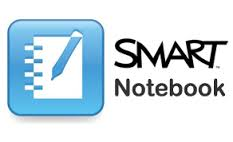 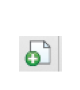 Important CommandsTo add a page tap the add page button 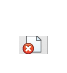 To delete a page tap the delete page button 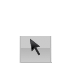 To edit object, you must be on the select key To rotate use the green handle To move press the object and drag it To resize use the white handle To lock or unlock an objectUse the select key to select the object To lock, tap the white handle and select lockTo unlock tap the upper right corner (looks like a lock) select unlock 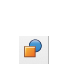 Adding a shapeSelect the shape tool from the toolbar at the bottomSelect the shapeSelect the line colourSelect the fill colourTap the screen where you would like your shape to appearDrag to create the shape You can then use the select tool to move the shape around or resize it 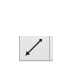 Adding a line Select the line tool from the toolbar at the bottomSelect the line colourSelect the line styleSelect the start and end of the lineTap the screen where you would like your line to appearDrag to create the line You can then use the select tool to move the line around or resize it Cutting, copying, pasting and deleting objectsUsing the select keyTap and hold the object then tap cut, copy, or deleteTo paste press and hold on the page and tap pasteYou can also order and clone objects using this method 